政府采购验收结算书                                        年 月 日                               政府采购验收结算书                                        年 月 日                               政府采购验收结算书                                        年 月 日                               政府采购验收结算书                                        年 月 日                               政府采购验收结算书                                        年 月 日                               政府采购验收结算书                                        年 月 日                               政府采购验收结算书                                        年 月 日                               政府采购验收结算书                                        年 月 日                               政府采购验收结算书                                        年 月 日                               政府采购验收结算书                                        年 月 日                               政府采购验收结算书                                        年 月 日                               政府采购验收结算书                                        年 月 日                               政府采购验收结算书                                        年 月 日                               政府采购验收结算书                                        年 月 日                               政府采购验收结算书                                        年 月 日                               政府采购验收结算书                                        年 月 日                               政府采购验收结算书                                        年 月 日                               政府采购验收结算书                                        年 月 日                               序号货物名称型号及规格型号及规格计量单位数量数量单价金额金额金额金额金额金额金额金额金额第一联存根联第二联国库集中支付联第三联单位财务部门联第四联供应商联序号货物名称型号及规格型号及规格计量单位数量数量单价佰拾万仟佰拾元角分第一联存根联第二联国库集中支付联第三联单位财务部门联第四联供应商联1第一联存根联第二联国库集中支付联第三联单位财务部门联第四联供应商联2第一联存根联第二联国库集中支付联第三联单位财务部门联第四联供应商联3第一联存根联第二联国库集中支付联第三联单位财务部门联第四联供应商联4第一联存根联第二联国库集中支付联第三联单位财务部门联第四联供应商联5第一联存根联第二联国库集中支付联第三联单位财务部门联第四联供应商联6第一联存根联第二联国库集中支付联第三联单位财务部门联第四联供应商联7第一联存根联第二联国库集中支付联第三联单位财务部门联第四联供应商联8第一联存根联第二联国库集中支付联第三联单位财务部门联第四联供应商联9合计第一联存根联第二联国库集中支付联第三联单位财务部门联第四联供应商联共计人民币（大写）：        佰   拾   万   仟   佰   拾   元   角   分   整共计人民币（大写）：        佰   拾   万   仟   佰   拾   元   角   分   整共计人民币（大写）：        佰   拾   万   仟   佰   拾   元   角   分   整共计人民币（大写）：        佰   拾   万   仟   佰   拾   元   角   分   整共计人民币（大写）：        佰   拾   万   仟   佰   拾   元   角   分   整共计人民币（大写）：        佰   拾   万   仟   佰   拾   元   角   分   整共计人民币（大写）：        佰   拾   万   仟   佰   拾   元   角   分   整共计人民币（大写）：        佰   拾   万   仟   佰   拾   元   角   分   整共计人民币（大写）：        佰   拾   万   仟   佰   拾   元   角   分   整共计人民币（大写）：        佰   拾   万   仟   佰   拾   元   角   分   整共计人民币（大写）：        佰   拾   万   仟   佰   拾   元   角   分   整共计人民币（大写）：        佰   拾   万   仟   佰   拾   元   角   分   整共计人民币（大写）：        佰   拾   万   仟   佰   拾   元   角   分   整共计人民币（大写）：        佰   拾   万   仟   佰   拾   元   角   分   整共计人民币（大写）：        佰   拾   万   仟   佰   拾   元   角   分   整共计人民币（大写）：        佰   拾   万   仟   佰   拾   元   角   分   整共计人民币（大写）：        佰   拾   万   仟   佰   拾   元   角   分   整第一联存根联第二联国库集中支付联第三联单位财务部门联第四联供应商联中标供应商中标供应商第一联存根联第二联国库集中支付联第三联单位财务部门联第四联供应商联验收人技术部门人员：                                                                          财务部门人员：技术部门人员：                                                                          财务部门人员：单位验收意见（公章）单位验收意见（公章）单位验收意见（公章）年   月   日年   月   日年   月   日年   月   日年   月   日年   月   日年   月   日年   月   日年   月   日年   月   日年   月   日第一联存根联第二联国库集中支付联第三联单位财务部门联第四联供应商联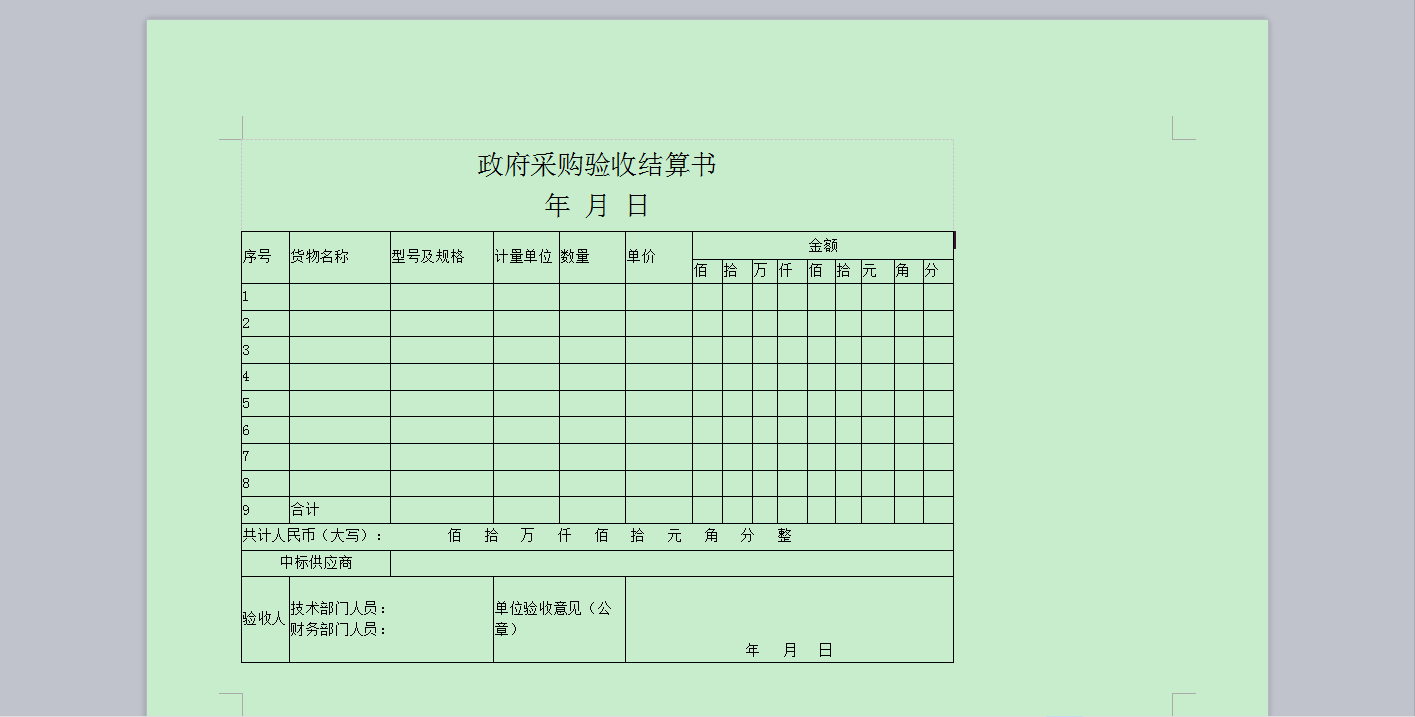 